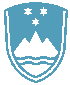 POROČILO O REDNEM INŠPEKCIJSKEM PREGLEDU NAPRAVE, KI LAHKO POVZROČI ONESNAŽEVANJE OKOLJA VEČJEGA OBSEGAZavezanec:BELINKA PERKEMIJA, d.o.o.Zasavska cesta 95, 1231 Ljubljana ČrnučeNaprava / lokacija:Zasavska cesta 95, 1231 Ljubljana ČrnučeDatum pregleda:5.11.2020Okoljevarstveno dovoljenje (OVD) številka:35407-115/2006-19 z dne 4.9.2007, spremenjeno z odločbami št. 35407-2/2010-8 z dne 30.12.2010, št. 35407-60/2011-1 z dne 4.11.2011 in št. 35406-20/2012-4 z dne 26.6.2012Usklajenost z OVD:DA(Pregledana so bila naslednja področja: emisije hrupa v okolje, emisije snovi v zrak, emisije odpadnih vod. Vse emisijske vrednosti so nižje od predpisanih mejnih vrednosti.)Zaključki / naslednje aktivnosti:Na inšpekcijskem pregledu ni bilo ugotovljenih nobenih nepravilnosti zato je bil postopek ustavljen.